                                                         28 июня 2019 года28 июня 2019 года состоялось очередное заседание Коллегии Территориального органа Федеральной службы государственной статистики по Республике Саха (Якутия) (Саха(Якутия)стата). В соответствии с повесткой на заседании было рассмотрено 3 вопроса.С докладом «Перераспределение объемов работ между структурными подразделениями Саха(Якутия)стата и оптимизация численности работников районных отделов статистики в связи с изменением технологии сбора форм федерального статистического наблюдения» выступили начальник отдела статистики предприятий, ведения Статистического регистра и общероссийских классификаторов М.Н. Керемясова и начальник административного отдела         О.В. Жуковская. Докладчики отметили, что с переводом форм федерального статистического наблюдения в ЦСОД и внедрением ЦЕМПОС в районных отделах государственной статистики сократилась трудоемкость работ, в то время как нагрузка на отделы головной организации увеличилась по причине отсутствия технической возможности у районных отделов статистики контроля отчетов, поступающих с ЭЦП. Для сохранения качества обработки информации появилась потребность в перераспределении численности между районными отделами статистики, отделами статистики головной организации и отделом государственной статистики г. Якутска, в связи с чем были внесены соответствующие изменения в штатное расписание Саха(Якутия)стата.В докладе «О проведении выборочных обследований населения по статистике труда и ИКТ» начальник отдела статистики труда, образования, науки и инноваций С.И. Мальцева подробно остановилась на каждом из проводимых выборочных обследований и на проблемах, с которыми приходится сталкиваться при их организации: низкий размер оплаты труда привлекаемых лиц, трудности в подборе и привлечении высококвалифицированных кадров, большая нагрузка на респондентов и т.д.  Начальник отдела сводных статистических работ А.Н.Черепанова и заместитель начальника этого же отдела Т.Н. Пельменева в своих докладах «О работе отдела сводных статистических работ» проинформировали участников заседания Коллегии об основных направлениях деятельности отдела в рамках Федерального плана статистических работ и Государственного заказа на проведение республиканских специализированных наблюдений, а также об информационной поддержке исполнительных органов государственной власти Республики Саха (Якутия) для принятия управленческих решений. 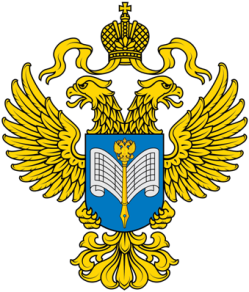 О проведении заседания Коллегии Территориального органаФедеральной службы государственной статистики по Республике Саха (Якутия)